MDI-FRANKLIN	               MDI-GREENFIELD                MDI-MILWAUKEE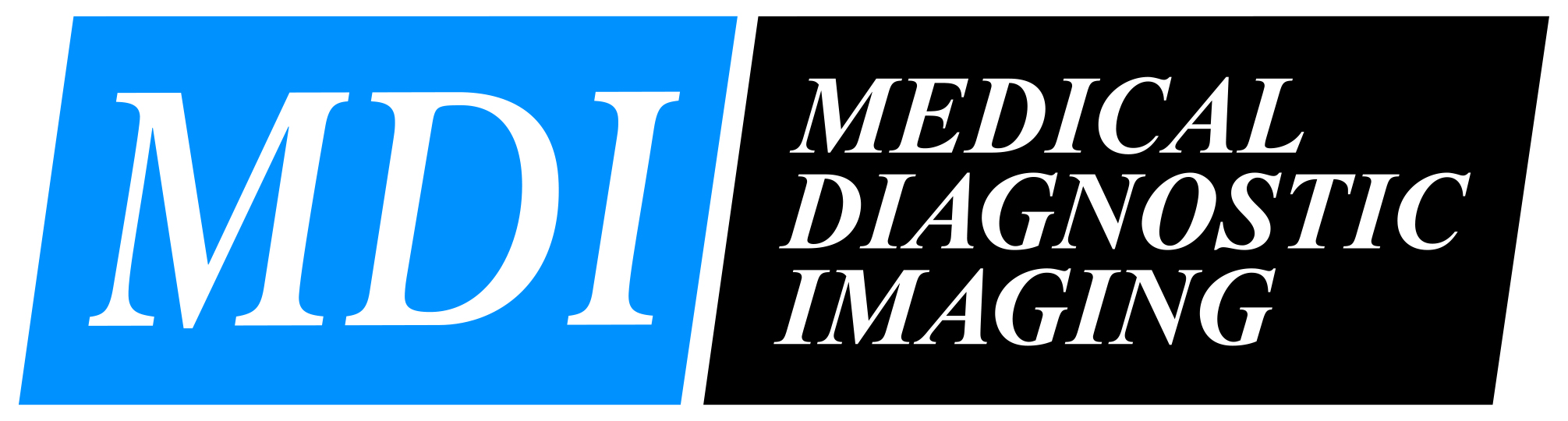            (MRI, US, CT & X-Ray)                   (MRI & US)	           (MRI, US, CT, X-Ray & Fluoro)       3111 W Rawson Ave Ste #105           6150 W Layton Ave	                         8522 W Capitol Dr                                                                                                    Fax: (414) 301-4501                   Fax: (414) 282-4105                        Fax: (414) 847-1820MR ROOM (METAL) QUESTIONNAIRE03.06.18	TO OUR PATIENTS AND ACCOMPANING FAMILY MEMBERSThe MR room contains a very strong magnet. Before you are allowed to enter, we must know if you have any metal in your body. Some metal objects can interfere with your scan or may even be dangerous, so PLEASE answer the following questions carefully. If you have a question regarding anything on this form, PLEASE DO NOT HESITATE TO ASK!TO OUR PATIENTS AND ACCOMPANING FAMILY MEMBERSThe MR room contains a very strong magnet. Before you are allowed to enter, we must know if you have any metal in your body. Some metal objects can interfere with your scan or may even be dangerous, so PLEASE answer the following questions carefully. If you have a question regarding anything on this form, PLEASE DO NOT HESITATE TO ASK!TO OUR PATIENTS AND ACCOMPANING FAMILY MEMBERSThe MR room contains a very strong magnet. Before you are allowed to enter, we must know if you have any metal in your body. Some metal objects can interfere with your scan or may even be dangerous, so PLEASE answer the following questions carefully. If you have a question regarding anything on this form, PLEASE DO NOT HESITATE TO ASK!TO OUR PATIENTS AND ACCOMPANING FAMILY MEMBERSThe MR room contains a very strong magnet. Before you are allowed to enter, we must know if you have any metal in your body. Some metal objects can interfere with your scan or may even be dangerous, so PLEASE answer the following questions carefully. If you have a question regarding anything on this form, PLEASE DO NOT HESITATE TO ASK!TO OUR PATIENTS AND ACCOMPANING FAMILY MEMBERSThe MR room contains a very strong magnet. Before you are allowed to enter, we must know if you have any metal in your body. Some metal objects can interfere with your scan or may even be dangerous, so PLEASE answer the following questions carefully. If you have a question regarding anything on this form, PLEASE DO NOT HESITATE TO ASK!TO OUR PATIENTS AND ACCOMPANING FAMILY MEMBERSThe MR room contains a very strong magnet. Before you are allowed to enter, we must know if you have any metal in your body. Some metal objects can interfere with your scan or may even be dangerous, so PLEASE answer the following questions carefully. If you have a question regarding anything on this form, PLEASE DO NOT HESITATE TO ASK!TO OUR PATIENTS AND ACCOMPANING FAMILY MEMBERSThe MR room contains a very strong magnet. Before you are allowed to enter, we must know if you have any metal in your body. Some metal objects can interfere with your scan or may even be dangerous, so PLEASE answer the following questions carefully. If you have a question regarding anything on this form, PLEASE DO NOT HESITATE TO ASK!TO OUR PATIENTS AND ACCOMPANING FAMILY MEMBERSThe MR room contains a very strong magnet. Before you are allowed to enter, we must know if you have any metal in your body. Some metal objects can interfere with your scan or may even be dangerous, so PLEASE answer the following questions carefully. If you have a question regarding anything on this form, PLEASE DO NOT HESITATE TO ASK!TO OUR PATIENTS AND ACCOMPANING FAMILY MEMBERSThe MR room contains a very strong magnet. Before you are allowed to enter, we must know if you have any metal in your body. Some metal objects can interfere with your scan or may even be dangerous, so PLEASE answer the following questions carefully. If you have a question regarding anything on this form, PLEASE DO NOT HESITATE TO ASK!TO OUR PATIENTS AND ACCOMPANING FAMILY MEMBERSThe MR room contains a very strong magnet. Before you are allowed to enter, we must know if you have any metal in your body. Some metal objects can interfere with your scan or may even be dangerous, so PLEASE answer the following questions carefully. If you have a question regarding anything on this form, PLEASE DO NOT HESITATE TO ASK!TO OUR PATIENTS AND ACCOMPANING FAMILY MEMBERSThe MR room contains a very strong magnet. Before you are allowed to enter, we must know if you have any metal in your body. Some metal objects can interfere with your scan or may even be dangerous, so PLEASE answer the following questions carefully. If you have a question regarding anything on this form, PLEASE DO NOT HESITATE TO ASK!TO OUR PATIENTS AND ACCOMPANING FAMILY MEMBERSThe MR room contains a very strong magnet. Before you are allowed to enter, we must know if you have any metal in your body. Some metal objects can interfere with your scan or may even be dangerous, so PLEASE answer the following questions carefully. If you have a question regarding anything on this form, PLEASE DO NOT HESITATE TO ASK!TO OUR PATIENTS AND ACCOMPANING FAMILY MEMBERSThe MR room contains a very strong magnet. Before you are allowed to enter, we must know if you have any metal in your body. Some metal objects can interfere with your scan or may even be dangerous, so PLEASE answer the following questions carefully. If you have a question regarding anything on this form, PLEASE DO NOT HESITATE TO ASK!TO OUR PATIENTS AND ACCOMPANING FAMILY MEMBERSThe MR room contains a very strong magnet. Before you are allowed to enter, we must know if you have any metal in your body. Some metal objects can interfere with your scan or may even be dangerous, so PLEASE answer the following questions carefully. If you have a question regarding anything on this form, PLEASE DO NOT HESITATE TO ASK!NAME:           NAME:           NAME:           NAME:           DOB:DOB:HEIGHT:WEIGHT: Yes    No  Have you ever had surgery of any kind?Have you ever had surgery of any kind?Have you ever had surgery of any kind?Have you ever had surgery of any kind?Have you ever had surgery of any kind?Have you ever had surgery of any kind?Have you ever had surgery of any kind?Have you ever had surgery of any kind?Have you ever had surgery of any kind?Have you ever had surgery of any kind?Have you ever had surgery of any kind?Have you ever had surgery of any kind?If yes, please list them all with dates:           If yes, please list them all with dates:           If yes, please list them all with dates:           If yes, please list them all with dates:           If yes, please list them all with dates:           If yes, please list them all with dates:           If yes, please list them all with dates:           If yes, please list them all with dates:           If yes, please list them all with dates:           If yes, please list them all with dates:           If yes, please list them all with dates:           If yes, please list them all with dates:           If yes, please list them all with dates:           If yes, please list them all with dates:            Yes    No  Have you ever been diagnosed with cancer? Have you ever been diagnosed with cancer? Have you ever been diagnosed with cancer? Have you ever been diagnosed with cancer? Have you ever been diagnosed with cancer? Have you ever been diagnosed with cancer? Have you ever been diagnosed with cancer? Have you ever been diagnosed with cancer? Have you ever been diagnosed with cancer? Have you ever been diagnosed with cancer? Have you ever been diagnosed with cancer? Have you ever been diagnosed with cancer? If yes, please describe:           If yes, please describe:           If yes, please describe:           If yes, please describe:           If yes, please describe:           If yes, please describe:           If yes, please describe:           If yes, please describe:           If yes, please describe:           If yes, please describe:           If yes, please describe:           If yes, please describe:           If yes, please describe:           If yes, please describe:            Yes   No  Are you claustrophobic?Are you claustrophobic?Are you claustrophobic?Are you claustrophobic?Are you claustrophobic?Are you claustrophobic?Are you claustrophobic?Are you claustrophobic?Are you claustrophobic?Are you claustrophobic?Are you claustrophobic?Are you claustrophobic? Yes   NoAre you pregnant, possibly pregnant, or breast feeding?  Date of last menstrual cycle:      Are you pregnant, possibly pregnant, or breast feeding?  Date of last menstrual cycle:      Are you pregnant, possibly pregnant, or breast feeding?  Date of last menstrual cycle:      Are you pregnant, possibly pregnant, or breast feeding?  Date of last menstrual cycle:      Are you pregnant, possibly pregnant, or breast feeding?  Date of last menstrual cycle:      Are you pregnant, possibly pregnant, or breast feeding?  Date of last menstrual cycle:      Are you pregnant, possibly pregnant, or breast feeding?  Date of last menstrual cycle:      Are you pregnant, possibly pregnant, or breast feeding?  Date of last menstrual cycle:      Are you pregnant, possibly pregnant, or breast feeding?  Date of last menstrual cycle:      Are you pregnant, possibly pregnant, or breast feeding?  Date of last menstrual cycle:      Are you pregnant, possibly pregnant, or breast feeding?  Date of last menstrual cycle:      Are you pregnant, possibly pregnant, or breast feeding?  Date of last menstrual cycle:       Yes   No  Have you ever had a metal injury to your eye?Have you ever had a metal injury to your eye?Have you ever had a metal injury to your eye?Have you ever had a metal injury to your eye?Have you ever had a metal injury to your eye?Have you ever had a metal injury to your eye?Have you ever had a metal injury to your eye?Have you ever had a metal injury to your eye?Have you ever had a metal injury to your eye?Have you ever had a metal injury to your eye?Have you ever had a metal injury to your eye?Have you ever had a metal injury to your eye?If yes, was it removed from your eye?If yes, was it removed from your eye?If yes, was it removed from your eye?If yes, was it removed from your eye?If yes, was it removed from your eye? Yes   Yes   No   No   No   No   No   No   No  Have you had an MRI since the injury?Have you had an MRI since the injury?Have you had an MRI since the injury?Have you had an MRI since the injury?Have you had an MRI since the injury? Yes   Yes   No   No   No   No   No   No   No  Where:      Where:      Where:      Where:      Where:      Where:      Where:      Where:      Where:      Where:      Where:      Where:      Where:      Where:       Yes   No  Have you ever had a previous allergic reaction to gadolinium, MRI contrast dye material?Have you ever had a previous allergic reaction to gadolinium, MRI contrast dye material?Have you ever had a previous allergic reaction to gadolinium, MRI contrast dye material?Have you ever had a previous allergic reaction to gadolinium, MRI contrast dye material?Have you ever had a previous allergic reaction to gadolinium, MRI contrast dye material?Have you ever had a previous allergic reaction to gadolinium, MRI contrast dye material?Have you ever had a previous allergic reaction to gadolinium, MRI contrast dye material?Have you ever had a previous allergic reaction to gadolinium, MRI contrast dye material?Have you ever had a previous allergic reaction to gadolinium, MRI contrast dye material?Have you ever had a previous allergic reaction to gadolinium, MRI contrast dye material?Have you ever had a previous allergic reaction to gadolinium, MRI contrast dye material?Have you ever had a previous allergic reaction to gadolinium, MRI contrast dye material? Yes   No  Do you have any other allergies to food, medicine, etc? If yes, please explain:      Do you have any other allergies to food, medicine, etc? If yes, please explain:      Do you have any other allergies to food, medicine, etc? If yes, please explain:      Do you have any other allergies to food, medicine, etc? If yes, please explain:      Do you have any other allergies to food, medicine, etc? If yes, please explain:      Do you have any other allergies to food, medicine, etc? If yes, please explain:      Do you have any other allergies to food, medicine, etc? If yes, please explain:      Do you have any other allergies to food, medicine, etc? If yes, please explain:      Do you have any other allergies to food, medicine, etc? If yes, please explain:      Do you have any other allergies to food, medicine, etc? If yes, please explain:      Do you have any other allergies to food, medicine, etc? If yes, please explain:      Do you have any other allergies to food, medicine, etc? If yes, please explain:       Yes   No  Do you have a history of asthma or emphysema?Do you have a history of asthma or emphysema?Do you have a history of asthma or emphysema?Do you have a history of asthma or emphysema?Do you have a history of asthma or emphysema?Do you have a history of asthma or emphysema?Do you have a history of asthma or emphysema?Do you have a history of asthma or emphysema?Do you have a history of asthma or emphysema?Do you have a history of asthma or emphysema?Do you have a history of asthma or emphysema?Do you have a history of asthma or emphysema?DO YOU HAVE ANY OF THESE ITEMS IN YOUR BODY?DO YOU HAVE ANY OF THESE ITEMS IN YOUR BODY?DO YOU HAVE ANY OF THESE ITEMS IN YOUR BODY?DO YOU HAVE ANY OF THESE ITEMS IN YOUR BODY?DO YOU HAVE ANY OF THESE ITEMS IN YOUR BODY?DO YOU HAVE ANY OF THESE ITEMS IN YOUR BODY?DO YOU HAVE ANY OF THESE ITEMS IN YOUR BODY?DO YOU HAVE ANY OF THESE ITEMS IN YOUR BODY?DO YOU HAVE ANY OF THESE ITEMS IN YOUR BODY?DO YOU HAVE ANY OF THESE ITEMS IN YOUR BODY?DO YOU HAVE ANY OF THESE ITEMS IN YOUR BODY?DO YOU HAVE ANY OF THESE ITEMS IN YOUR BODY?DO YOU HAVE ANY OF THESE ITEMS IN YOUR BODY?DO YOU HAVE ANY OF THESE ITEMS IN YOUR BODY? Yes   No  Cardiac pacemaker, pacer wires, or defibrillatorCardiac pacemaker, pacer wires, or defibrillatorCardiac pacemaker, pacer wires, or defibrillator Yes   Yes   No  Vascular port or any implanted tube or catheter Vascular port or any implanted tube or catheter Vascular port or any implanted tube or catheter Vascular port or any implanted tube or catheter Vascular port or any implanted tube or catheter Vascular port or any implanted tube or catheter  Yes   No  Brain aneurysm clipBrain aneurysm clipBrain aneurysm clip Yes   Yes   No  Any type of prosthesis (eye, ear, limb, penile)Any type of prosthesis (eye, ear, limb, penile)Any type of prosthesis (eye, ear, limb, penile)Any type of prosthesis (eye, ear, limb, penile)Any type of prosthesis (eye, ear, limb, penile)Any type of prosthesis (eye, ear, limb, penile) Yes   No  Artificial heart valveArtificial heart valveArtificial heart valve Yes   Yes   No  ShuntShuntShuntShuntShuntShunt Yes   No  Ear implant (cochlear) or Hearing AidsEar implant (cochlear) or Hearing AidsEar implant (cochlear) or Hearing Aids Yes   Yes   No  Bullets, BBs, pellets or metal shrapnelBullets, BBs, pellets or metal shrapnelBullets, BBs, pellets or metal shrapnelBullets, BBs, pellets or metal shrapnelBullets, BBs, pellets or metal shrapnelBullets, BBs, pellets or metal shrapnel Yes   No  Electrical stimulator for nerves or bone (TENS)Electrical stimulator for nerves or bone (TENS)Electrical stimulator for nerves or bone (TENS) Yes   Yes   No  Removable dental work, dentures, braces, retainers, or implantsRemovable dental work, dentures, braces, retainers, or implantsRemovable dental work, dentures, braces, retainers, or implantsRemovable dental work, dentures, braces, retainers, or implantsRemovable dental work, dentures, braces, retainers, or implantsRemovable dental work, dentures, braces, retainers, or implants Yes   No  Eye implant or eyelid springEye implant or eyelid springEye implant or eyelid spring Yes   Yes   No  Diaphragm or intrauterine device (IUD)Diaphragm or intrauterine device (IUD)Diaphragm or intrauterine device (IUD)Diaphragm or intrauterine device (IUD)Diaphragm or intrauterine device (IUD)Diaphragm or intrauterine device (IUD) Yes   No  Vagal nerve stimulatorVagal nerve stimulatorVagal nerve stimulator Yes   Yes   No  Surgical clips, staples, wire, mesh or stitchesSurgical clips, staples, wire, mesh or stitchesSurgical clips, staples, wire, mesh or stitchesSurgical clips, staples, wire, mesh or stitchesSurgical clips, staples, wire, mesh or stitchesSurgical clips, staples, wire, mesh or stitches Yes   No  Infusion pump or medication patchInfusion pump or medication patchInfusion pump or medication patch Yes   Yes   No  Orthopedic plates, screws, pins, rods, or wiresOrthopedic plates, screws, pins, rods, or wiresOrthopedic plates, screws, pins, rods, or wiresOrthopedic plates, screws, pins, rods, or wiresOrthopedic plates, screws, pins, rods, or wiresOrthopedic plates, screws, pins, rods, or wires Yes   No  Magnetic or electronic implantMagnetic or electronic implantMagnetic or electronic implant Yes   Yes   No  Tattoo or body piercings: Location      Tattoo or body piercings: Location      Tattoo or body piercings: Location      Tattoo or body piercings: Location      Tattoo or body piercings: Location      Tattoo or body piercings: Location       Yes   No  Coil, filter, or stentCoil, filter, or stentCoil, filter, or stent Yes   Yes   No  Tattoo or body piercings: Location      Tattoo or body piercings: Location      Tattoo or body piercings: Location      Tattoo or body piercings: Location      Tattoo or body piercings: Location      Tattoo or body piercings: Location      TO BE COMPLETED BY MRI TECHNOLOGIST:TO BE COMPLETED BY MRI TECHNOLOGIST:TO BE COMPLETED BY MRI TECHNOLOGIST:TO BE COMPLETED BY MRI TECHNOLOGIST:TO BE COMPLETED BY MRI TECHNOLOGIST:TO BE COMPLETED BY MRI TECHNOLOGIST:TO BE COMPLETED BY MRI TECHNOLOGIST:TO BE COMPLETED BY MRI TECHNOLOGIST:TO BE COMPLETED BY MRI TECHNOLOGIST:TO BE COMPLETED BY MRI TECHNOLOGIST:TO BE COMPLETED BY MRI TECHNOLOGIST:TO BE COMPLETED BY MRI TECHNOLOGIST:TO BE COMPLETED BY MRI TECHNOLOGIST:TO BE COMPLETED BY MRI TECHNOLOGIST:Why did the doctor order the MRI?      Why did the doctor order the MRI?      Why did the doctor order the MRI?      Why did the doctor order the MRI?      Why did the doctor order the MRI?      Why did the doctor order the MRI?      Why did the doctor order the MRI?      Why did the doctor order the MRI?      Why did the doctor order the MRI?      Why did the doctor order the MRI?      Why did the doctor order the MRI?      Why did the doctor order the MRI?      Why did the doctor order the MRI?      Why did the doctor order the MRI?      How long has this been going on?      How long has this been going on?      How long has this been going on?      How long has this been going on?      How long has this been going on?      How long has this been going on?      How long has this been going on?      How long has this been going on?      How long has this been going on?      How long has this been going on?      How long has this been going on?      How long has this been going on?      How long has this been going on?      How long has this been going on?      Any recent, accidents, injuries, or surgeries?Any recent, accidents, injuries, or surgeries?Any recent, accidents, injuries, or surgeries?Any recent, accidents, injuries, or surgeries?Any recent, accidents, injuries, or surgeries?Any recent, accidents, injuries, or surgeries?Any recent, accidents, injuries, or surgeries?Any recent, accidents, injuries, or surgeries?Any recent, accidents, injuries, or surgeries?Any recent, accidents, injuries, or surgeries?Any recent, accidents, injuries, or surgeries?Any recent, accidents, injuries, or surgeries?Any recent, accidents, injuries, or surgeries?Any recent, accidents, injuries, or surgeries? Yes   No   No  If yes, please explain:      If yes, please explain:      If yes, please explain:      If yes, please explain:      If yes, please explain:      If yes, please explain:      If yes, please explain:      If yes, please explain:      If yes, please explain:      If yes, please explain:      If yes, please explain:      Have you had any other tests of the same area?  Have you had any other tests of the same area?  Have you had any other tests of the same area?  Have you had any other tests of the same area?  Have you had any other tests of the same area?   Xray                  US                     MRI                   CT      Xray                  US                     MRI                   CT      Xray                  US                     MRI                   CT      Xray                  US                     MRI                   CT      Xray                  US                     MRI                   CT      Xray                  US                     MRI                   CT      Xray                  US                     MRI                   CT      Xray                  US                     MRI                   CT      Xray                  US                     MRI                   CT      Other:         Other:         Other:         Other:         Other:         Other:         Other:         Other:         Other:         Other:         Other:         Other:         Other:         Other:        Where/When?       Where/When?       Where/When?       Where/When?       Where/When?       Where/When?       Where/When?       Where/When?       Where/When?       Where/When?       Where/When?       Where/When?       Where/When?       Where/When?       Patient Signature or Guardian  ______________________________________                                                                                                                            Patient Signature or Guardian  ______________________________________                                                                                                                            Patient Signature or Guardian  ______________________________________                                                                                                                            Patient Signature or Guardian  ______________________________________                                                                                                                            Patient Signature or Guardian  ______________________________________                                                                                                                            Patient Signature or Guardian  ______________________________________                                                                                                                            Patient Signature or Guardian  ______________________________________                                                                                                                            Patient Signature or Guardian  ______________________________________                                                                                                                            Patient Signature or Guardian  ______________________________________                                                                                                                            Date  _______________________________Date  _______________________________Date  _______________________________Date  _______________________________Date  _______________________________MDI Interviewer Signature        ______________________________________MDI Interviewer Signature        ______________________________________MDI Interviewer Signature        ______________________________________MDI Interviewer Signature        ______________________________________MDI Interviewer Signature        ______________________________________MDI Interviewer Signature        ______________________________________MDI Interviewer Signature        ______________________________________MDI Interviewer Signature        ______________________________________MDI Interviewer Signature        ______________________________________Date  _______________________________Date  _______________________________Date  _______________________________Date  _______________________________Date  _______________________________